 /KVM		ALMOGETÅGET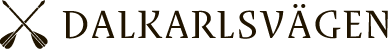 Beställningslista luncher (motsv) VANDRARE1. Spar dokumentet i din dator.2. Markera de måltider du önskar.3. Ingen betalning i förväg. Du betalar med Swish direkt på platsen till DKV: s funktionär eller den lokala arrangören.4.Sänd in blanketten till e-post adressen du ser längst ner eller ta med den till incheckningen.*) Lämna gärna ett bidrag till den lokala arrangören på platsSänd till : hokpers_lennart@hotmail.com (Lennart Hökpers)DatMenyPrisÖnskar alt. kostMarkera med XMå 31Korv+fruktFritt (*Ti 1Soppa/veg, bröd, dryck65:-On 2Soppa/veg, bröd, dryck50:-On 2Kolbullar50:-/stTo 3Soppa/veg, bröd, dryck60:-Fre 4Soppa/veg, bröd, dryck70:-Lörd 5Sallad, bröd, dryck85:-